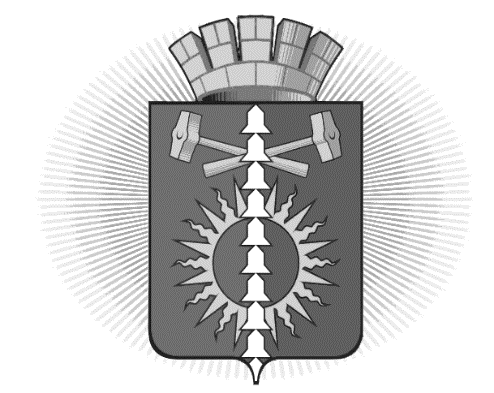 АДМИНИСТРАЦИЯ ГОРОДСКОГО ОКРУГА ВЕРХНИЙ ТАГИЛПОСТАНОВЛЕНИЕот 27.05.2019 № 340город Верхний ТагилОб утверждении перечня муниципальных услуг, предоставление которых посредством комплексного запроса не осуществляетсяВ соответствии с пунктом 13 статьи 15.1 Федерального закона от 27 июля 2010 года № 210-ФЗ «Об организации предоставления государственных и муниципальных услуг», Федеральным законом от 29.12.2017 № 479-ФЗ «О внесении изменений в Федеральный закон «Об организации предоставления государственных и муниципальных услуг», в целях обеспечения информационной открытости деятельности органов местного самоуправления, повышения качества и доступности предоставляемых муниципальных услуг, руководствуясь Уставом городского округа Верхний Тагил,ПОСТАНОВЛЯЮ:Утвердить перечень муниципальных услуг, предоставление которых посредством комплексного запроса не осуществляется (прилагается).Разместить настоящее Постановление на официальном сайте городского округа Верхний Тагил www.go-vtagil.ru Контроль за исполнением данного Постановления возложить на заместителя Главы администрации по социальным вопросам Упорову И.Г.Глава городского округа Верхний Тагил                       		     В.Г. Кириченко   Приложение к Постановлению администрации городского округа Верхний Тагил от ____.05.2019 № _____Перечень муниципальных услуг, предоставление которых посредством комплексного запроса не осуществляется№ п/пНаименование муниципальной услуги1.Прием заявлений, документов, а также постановка граждан на учет в качестве нуждающихся в жилых помещениях, предоставляемых по договорам социального найма в городском округе Верхний Тагил                 2.Предоставление информации об очередности предоставления жилых помещений на условиях социального найма3.Признание молодых семей нуждающимися в улучшении жилищных условий4.Предоставление жилого помещения муниципального жилищного фонда по договору найма в специализированном жилищном фонде5.Предоставление жилого помещения муниципального жилищного фонда по договору социального найма6.О признании многодетных семей нуждающимися в жилых помещениях в целях предоставления социальных выплат для приобретения (строительства) жилых помещений7.Выдача разрешения (отказа) нанимателю жилого помещения по договору социального найма на вселение нового члена семьи (временных жильцов)8.Предоставление гражданам жилых помещений в связи с переселением из ветхого жилищного фонда и зон застройки (сноса)9.Предоставление социальных выплат молодым семьям на приобретение (строительство) жилья на территории городского округа Верхний Тагил10.Приватизация жилого помещения муниципального жилищного фонда  11.Принятие решения по установлению или прекращению публичных сервитутов12.Выдачи выписки из домовой книги гражданам городского округа Верхний Тагил13.Предоставление в аренду без проведения торгов земельных участков однократно для завершения строительства объекта незавершенного строительства14.Предоставление земельных участков бесплатно в собственность для индивидуального жилищного строительства15.Признание молодых семей участниками подпрограммы «Обеспечение жильем молодых семей на территории городского округа Верхний Тагил» государственной подпрограммы Свердловской области «Развитие физической культуры, спорта и молодежной политики в Свердловской области до 2020 года»16.Перераспределение земель и (или) земельных участков, находящихся в государственной или муниципальной собственности, и земельных участков, находящихся в частной собственности17.Предоставление земельных участков в аренду гражданам, имеющим право на первоочередное или внеочередное приобретение земельных участков в соответствии с федеральными законами, законами субъектов Российской Федерации18.Приватизация служебных жилых помещений специализированного жилищного фонда городского округа Верхний Тагил19.Принятие граждан на учет в качестве лиц, имеющих право на получение бесплатно в собственность земельного участка для индивидуального жилищного строительства